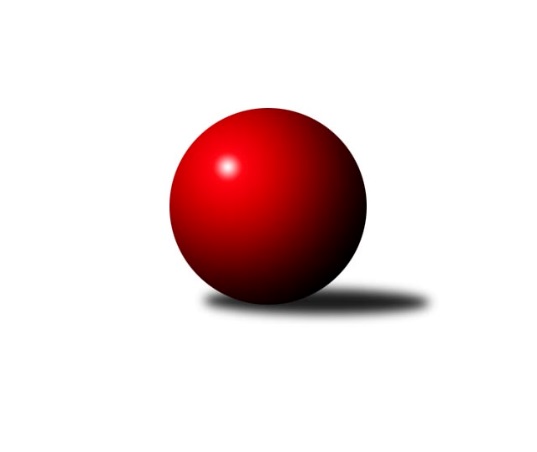 Č.21Ročník 2016/2017	2.4.2017Nejlepšího výkonu v tomto kole: 3553 dosáhlo družstvo: TJ Sokol Kdyně2. KLM A 2016/2017Výsledky 21. kolaSouhrnný přehled výsledků:SKK Bohušovice	- TJ Slovan Karlovy Vary	6.5:1.5	3254:3236	14.0:10.0	1.4.SKK Rokycany ˝B˝	- TJ Sokol Kdyně	0:8	3371:3553	5.0:19.0	1.4.KK Kosmonosy 	- TJ Start Rychnov n. Kn.	6:2	3303:3231	13.0:11.0	1.4.TJ Sokol Kolín 	- KK SDS Sadská	6:2	3335:3279	12.0:12.0	1.4.TJ Sokol Duchcov	- TJ Dynamo Liberec	5:3	3383:3313	12.0:12.0	1.4.KK Konstruktiva Praha 	- KK Lokomotiva Tábor	0:8	3085:3276	9.0:15.0	1.4.TJ Sokol Kdyně	- KK Lokomotiva Tábor	6:2	3455:3256	15.0:9.0	25.3.TJ Sokol Kolín 	- TJ Slovan Karlovy Vary	5:3	3315:3121	13.5:10.5	25.3.SKK Bohušovice	- TJ Dynamo Liberec	5:3	3225:3150	14.0:10.0	2.4.Tabulka družstev:	1.	TJ Sokol Duchcov	21	16	0	5	111.5 : 56.5 	284.0 : 220.0 	 3306	32	2.	TJ Sokol Kdyně	21	14	1	6	101.0 : 67.0 	278.0 : 226.0 	 3335	29	3.	KK SDS Sadská	21	14	0	7	103.5 : 64.5 	279.0 : 225.0 	 3319	28	4.	KK Lokomotiva Tábor	21	12	2	7	92.5 : 75.5 	242.5 : 261.5 	 3283	26	5.	TJ Start Rychnov n. Kn.	21	11	2	8	94.0 : 74.0 	270.0 : 234.0 	 3274	24	6.	SKK Bohušovice	21	11	1	9	85.5 : 82.5 	258.5 : 245.5 	 3240	23	7.	TJ Slovan Karlovy Vary	21	10	2	9	83.5 : 84.5 	235.0 : 269.0 	 3258	22	8.	KK Kosmonosy	21	10	0	11	85.0 : 83.0 	262.0 : 242.0 	 3251	20	9.	SKK Rokycany ˝B˝	21	9	0	12	73.0 : 95.0 	245.5 : 258.5 	 3229	18	10.	KK Konstruktiva Praha	21	5	2	14	65.5 : 102.5 	228.0 : 276.0 	 3196	12	11.	TJ Dynamo Liberec	21	6	0	15	65.0 : 103.0 	234.0 : 270.0 	 3253	12	12.	TJ Sokol Kolín	21	3	0	18	48.0 : 120.0 	207.5 : 296.5 	 3186	6Podrobné výsledky kola:	 SKK Bohušovice	3254	6.5:1.5	3236	TJ Slovan Karlovy Varyrozhodčí: 	 SKK Rokycany ˝B˝	3371	0:8	3553	TJ Sokol Kdyněrozhodčí: 	 KK Kosmonosy 	3303	6:2	3231	TJ Start Rychnov n. Kn.rozhodčí: 	 TJ Sokol Kolín 	3335	6:2	3279	KK SDS Sadskározhodčí: 	 TJ Sokol Duchcov	3383	5:3	3313	TJ Dynamo Liberecrozhodčí: 	 KK Konstruktiva Praha 	3085	0:8	3276	KK Lokomotiva Táborrozhodčí: 	 TJ Sokol Kdyně	3455	6:2	3256	KK Lokomotiva Táborrozhodčí: 	 TJ Sokol Kolín 	3315	5:3	3121	TJ Slovan Karlovy Varyrozhodčí: 	 SKK Bohušovice	3225	5:3	3150	TJ Dynamo Liberecrozhodčí: Pořadí jednotlivců:	jméno hráče	družstvo	celkem	plné	dorážka	chyby	poměr kuž.	MaximumSportovně technické informace:Starty náhradníků:registrační číslo	jméno a příjmení 	datum startu 	družstvo	číslo startu
Hráči dopsaní na soupisku:registrační číslo	jméno a příjmení 	datum startu 	družstvo	Program dalšího kola:Nejlepší šestka kola - absolutněNejlepší šestka kola - absolutněNejlepší šestka kola - absolutněNejlepší šestka kola - absolutněNejlepší šestka kola - dle průměru kuželenNejlepší šestka kola - dle průměru kuželenNejlepší šestka kola - dle průměru kuželenNejlepší šestka kola - dle průměru kuželenNejlepší šestka kola - dle průměru kuželenPočetJménoNázev týmuVýkonPočetJménoNázev týmuPrůměr (%)Výkonxx0xx0xx0xx0xx0xx0